IRENE GIARTO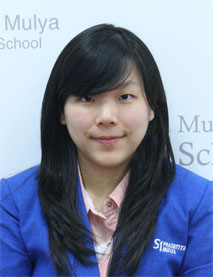 18 y.o, Female, IndonesiaFormal education Faculty of Business , Prasetiya Mulya Business School ( September 2012 – present )Santa Laurensia High School [Science Major] ( 2009 – 2012 )Santa Laurensia Jr.High School ( 2006 – 2009 )		Non-Formal EducationBTIP Mandarin (Mandarin Course)Sony Sugema College (SNMPTN Preparation Course)201120122013PIC of Women’s Soccer  at Santa Laurensia Cup Master of Ceremony representing HiLo at Santa Laurensia Cup Master of Ceremony at Santa Laurensia’s Independece Day celebration Volunteer teaching at Pondok Jagung VillageClass Vice President at Santa LaurensiaMember of Santa Laurensia women’s soccer teamMember of Santa Laurensia’s Modern Dance teamSanta Laurensia’s Year Video committee for Generation 15Event Division at Social Event Prasetiya MulyaEvent Division at EURECA (BPC)Vice Captain for Class of Business D Prasetiya MulyaOrasic Representation for Class of Business DFinancing Division at Intimate Night Intergrated Communication ClubEvent Division at Indonesia Movement ConferencePublic Relation Division at Palapa Project 2013 by PPI UKInternship at Kompas Gramedia as a reporter AcademicNon AcademicFinalist of the 42th Lomba Karya Ilmiah Remaja (LKIR) in ‘Bidang Ilmu Pengetahuan Teknik (IPT)’ category by LIPI, 2010 Contestant of Lomba Model Jembatan Kayu XIII by Faculty of Civil Engineering Universitas TarumanegaraContestant of ASEAN Scholarships by Ministry of Education in SingaporeContestant of English First Speech Competition in Santa Ursula, BSDContestant of News Casting at Communication Avenue UPHThe first winner of Santa Laurensia’s Independence Day Dance Competition The Most Favorite Dance Team of High End Teen DanceSation at Plaza IndonesiaThe Best Vocalist of Santa Laurensia’s Drama AwardSecond place for  Women’s Soccer at SPH Cup